GUVERNUL ROMÂNIEI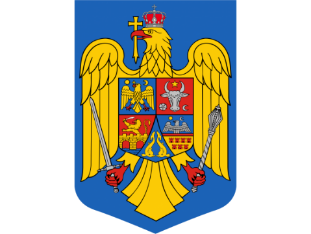 HOTĂRÂREprivind înființarea sistemului naţional pentru monitorizarea și raportarea periodică  a     indicatorilor privind impactul poluării atmosferice asupra ecosistemelor terestreîn temeiul art. 108 din Constituția României, republicată,  precum și al art. 13 alin. (1) lit. m) și alin. (5) din Ordonanţa de urgenţă a Guvernului nr. 196/2005 privind Fondul pentru mediu, aprobată cu modificări şi completări prin Legea nr. 105/2006, cu modificările şi completările ulterioare,Guvernul României adoptă prezenta hotărâre:CAPITOLUL I
DISPOZIŢII GENERALEArt. 1. - Prezenta hotărâre stabileşte cadrul legal, instituțional și tehnic privind monitorizarea și raportarea periodică a indicatorilor privind impactul poluării atmosferice asupra ecosistemelor terestre, în scopul îndeplinirii obligațiilor prevăzute la art. 14 alin. (3) și art. 15 alin. (5) din Legea   nr. 293/2018 privind reducerea emisiilor naţionale de anumiţi poluanţi. Art. 2. - (1) Pentru punerea în aplicare a prevederilor art. 1 se înființează sistemul naţional pentru monitorizarea și raportarea periodică a indicatorilor privind impactul poluării atmosferice asupra ecosistemelor terestre. (2) Obiectivul monitorizării prevăzute la alin. (1) este de a îmbunătății calitatea datelor și informațiilor privind impactul poluării atmosferice asupra ecosistemelor terestre specifice, definite la art.5 alin (2), inclusiv privind amploarea oricărui impact și timpul de recuperare al acestora, luând în considerare rezultatele evaluării, realizată la nivelul Comisiei Europene, a datelor și informațiilor de la nivel național raportate în conformitate cu cerințele art. 15 alin. (5) din Legea nr. 293/2018, precum și de a contribui la revizuirea concentrațiilor și a nivelurilor critice pentru ecosistemele monitorizate.Art. 3. - În cuprinsul prezentei hotărâri sunt utilizate următoarele acronime:MMAP - autoritatea publică centrală pentru protecția mediului; MCID - Ministerul Cercetării, Inovării şi Digitalizării; AFM - Administrația Fondului pentru Mediu;INCDS - Institutul Naţional de Cercetare-Dezvoltare în Silvicultură "Marin Drăcea";INCDPAPM - Institutul Naţional de Cercetare-Dezvoltare pentru Pedologie, Agrochimie și Protecția Mediului;ICP Forests - Programul de Cooperare Internațională pentru evaluarea și monitorizarea efectelor poluării atmosferice asupra Pădurilor; CLTRAP- Convenția asupra poluării atmosferice transfrontiere pe distanțe lungi;EEA - Agenția Europeană de Mediu;LTER - Rețeaua de cercetare/ ecologică pe termen lung; NECFAP- Rețeaua NEC forestieră, agricolă și pentru pajiști , asociată îndeplinirii prevederilor art. 14 alin. (3) din Legea nr. 293/2018, care transpune Directiva (UE) 2016/2284 a Parlamentului European şi a Consiliului din 14 decembrie 2016 privind reducerea emisiilor naţionale de anumiţi poluanţi atmosferici, de modificare a Directivei 2003/35/CE şi de abrogare a Directivei 2001/81/CE, denumită Directiva NEC.Art.4. – (1) În cadrul sistemului naţional pentru monitorizarea și raportarea periodică a indicatorilor privind impactul poluării atmosferice asupra ecosistemelor terestre se desemnează următoarele autorităţi competente:a)  autoritatea publică centrală pentru protecţia mediului (MMAP);b) autoritatea publică centrală pentru cercetare, inovare și digitalizare (MCID), prin Institutul Naţional de Cercetare-Dezvoltare în Silvicultură "Marin Drăcea" (INCDS) și Institutul Naţional de Cercetare-Dezvoltare pentru Pedologie, Agrochimie şi Protecţia Mediului (INCDPAPM);(2) Autorităţile prevăzute la alin. (1) pot realiza parteneriate cu alte instituţii care au competenţă şi expertiză în domeniile şi activităţile conexe domeniului privind monitorizarea indicatorilor privind impactul poluării atmosferice asupra ecosistemelor terestre, în scopul îndeplinirii obligațiilor prevăzute la art. 14 alin. (3)-(6) și art. 15 alin. (5) din Legea nr. 293/2018.(3) Autorităţile prevăzute la alin. (1) trebuie să îşi asigure instruirea permanentă a personalului propriu, în funcție de progresul științific și tehnic în domeniul reglementat de prezenta hotărâre.CAPITOLUL II
MONITORIZAREA INDICATORILOR PRIVIND IMPACTUL POLUĂRII ATMOSFERICE ASUPRA ECOSISTEMELOR TERESTREArt. 5. - (1) Monitorizarea indicatorilor privind impactul poluării atmosferice vizează ecosistemele terestre specifice și habitate lor naturale și seminaturale caracteristice regiunilor biogeografice relevante ale României, respectiv alpină, continentală, panonică și stepică. (2) Ecosistemele terestre specifice sunt reprezentate de ecosistemele forestiere, pajiști și terenuri agricole. (3) Monitorizarea indicatorilor privind impactul poluării atmosferice asupra ecosistemelor prevăzute la alin. (2), se realizează prin stații/suprafețe permanente de monitorizare reprezentative cel puțin la nivelul fiecărei regiuni biogeografice relevantă pentru România.(4)  Luând în considerare distribuția și particularitățile regiunilor biogeografice a ecosistemelor  terestre specifice, resursele științifice umane și infrastructura  existentă pentru realizarea monitorizării aferente evaluării impactului poluării atmosferice, se utilizează atât date colectate în cadrul programelor de monitorizare instituite în temeiul legislației Uniunii Europene aplicate la nivel național, inclusiv prin prevederile Legii nr. 104/2011 privind calitatea aerului înconjurător, cu modificările ulterioare și ale Ordonanței de urgență a Guvernului nr. 57/2007 privind regimul ariilor naturale protejate, conservarea habitatelor naturale, a florei și faunei sălbatice, aprobată cu modificări și completări prin Legea nr. 49/2011, cu modificările și completările ulterioare, precum și prin prevederile CLRTAP și ale protocoalelor acesteia, ratificate de România prin Legea nr. 271/2003 pentru ratificarea protocoalelor Convenției asupra poluării atmosferice transfrontiere pe distanțe lungi, încheiată la Geneva la 13 noiembrie 1979, adoptate la Aarhus la 24 iunie 1998 şi la Gothenburg la 1 decembrie 1999, cu modificările ulterioare, cât și date și informații obținute din monitorizarea efectuată  în baza prezentei hotărâri, cu luarea în considerare a prevederilor art. 14 alin. (5) din Legea nr. 293/2018.Art. 6. – (1) Localizarea stațiilor /suprafețelor permanente de monitorizare naţională a ecosistemelor terestre specifice se bazează, în principal, pe trei criterii: reprezentativitate, abordare bazată pe risc, ca de exemplu poluare excedentară de impact și /sau poluare de fond,  rentabilitate, ca de exemplu racordarea/armonizarea cu programe de monitorizare derulate în conformitate cu cerințele legislației în domeniu, prevăzută la art. 5 alin.(4).(2)  Distribuția spațială  a stațiilor/suprafețelor permanente de monitorizare sau de prelevare bazată pe principalul criteriu de reprezentativitate se realizează luând în considerare expunerea la poluarea atmosferică a ecosistemelor terestre specifice din regiunile biogeografice, însă nu mai puțin de 1 punct de monitorizare pe ecosistem/regiune biogeografică.Art. 7. – (1) Activitățile de monitorizare, inclusiv colectarea de probe și analiza chimică și fizică  a acestora se bazează pe metodologii, protocoale, standarde adoptate și implementate la nivel  național/european și/sau internațional. (2) Frecvența activităților de monitorizare și parametrii opționali avuți în vedere pentru monitorizare sunt prevăzuți în Anexa nr. 5 la Legea nr. 293/2018.  CAPITOLUL IIATRIBUȚIILE ȘI ROLUL AUTORITĂȚILOR COMPETENTE Art. 8 - (1) MMAP furnizează către autoritățile prevăzute la art. 4 alin. (1) lit. b) fișierul comun de raportare a datelor și informațiilor privind monitorizarea impactului poluării atmosferice asupra ecosistemelor, în conformitate cu cerințele de raportare prevăzute la art. 15 alin. (5) din Legea nr. 293/2018.(2)  MMAP raportează datele și informațiile incluse în raportul național privind monitorizarea impactului poluării atmosferice asupra ecosistemelor, denumit în continuare raport național, Comisiei Europene și Agenției Europene de Mediu (EEA), așa cum este prevăzut la art. 15 alin. (5) din Legea nr. 293/2018.(3) MMAP, cu sprijinul INCDS, INCDPAPM asigură reprezentarea României, în cadrul:a) grupului de experți constituite la nivelul Comisiei Europene și internațional sub CLRTAP; b) procesului de analiză și evaluare a datelor și informațiilor incluse în rapoartele naționale, cu furnizarea, după caz, de elemente adiționale și/sau elemente actualizate solicitate de Comisia Europeană.Art. 9 – (1) INCDS și INCDPAPM asigură realizarea activităților privind monitorizarea indicatorilor privind impactul poluării atmosferice asupra ecosistemelor terestre, prevăzute la art. 5 alin. (2), pe domeniile specifice de competență, care includ, în principal, următoarele:a) identificarea şi documentarea necesarului de date şi informaţii, inclusiv prin studii specifice, după caz, luând în considerare ghidurile elaborate la nivelul Comisiei Europene în domeniul privind monitorizarea impactului poluării atmosferice asupra ecosistemelor și a concluziilor rapoartelor de evaluare realizată la nivelul Comisiei Europene asupra datelor și informațiilor raportate conform prevederilor art. 15 alin. (5) din Legea nr. 293/2018, incluse în rapoartele naționale;b) realizarea planului de monitorizare și de procesare ulterioară a datelor și informaţiilor relevante în pregătirea raportului național privind monitorizarea impactului poluării atmosferice asupra ecosistemelor, prevăzut la art. 8 alin. (2);c) completarea secţiunilor din raportul național prevăzut la art. 8 alin. (2) asociate domeniilor de competență;d) efectuarea activităților privind controlul, asigurarea calității, arhivarea și stocarea datelor și informațiilor conform prevederilor legale;e) acordarea de suport tehnic şi/sau reprezentarea României în cadrul grupurilor de experți constituite la nivelul Comisiei Europene și internațional sub CLRTAP şi/sau alte procese derulate în domeniul privind monitorizarea poluării atmosferice asupra ecosistemelor, în funcţie de solicitările MMAP.Art. 10.  - INCDS implementează următoarele activități asociate monitorizării indicatorilor specifici ecosistemelor forestiere, conform fișierului comun de raportare a datelor și informațiilor, prevăzut la art.8 alin.(1): identifică și propune stații și suprafețe de monitorizare aferente rețelei NECFAP, în acord cu rețelele naționale existente, ICP Forests și cu Rețeaua LTER; realizează monitorizarea parametrilor specifici în stațiile/suprafețele permanente selectate și în cele nou amplasate; colectează, prelucrează și validează din punct de vedere științific datele și informațiile obținute conform activităților prevăzute la lit.b); elaborează și transmite către MMAP, în perioada 2024-2028, în fiecare an, până cel târziu la data de 15 iunie și, respectiv până cel târziu la data de 30 noiembrie, un raport intermediar și respectiv, un raport anual privind monitorizarea indicatorilor privind impactul poluării atmosferice asupra ecosistemelor terestre; pentru anul 2024 se transmite doar raportul anual; transmite către MMAP, până cel târziu la data de 15 iunie 2026,  secţiunile din raportul național prevăzut la art. 8 alin. (2) completate cu datele și informațiile privind coordonatele geografice exprimate în grade zecimale în  sistem WGS 84, asociate stațiilor de monitorizare/prelevare și suprafețelor de monitorizare și indicatorii utilizați pentru monitorizarea impactul poluării atmosferice asupra ecosistemelor forestiere, precum și o sinteză a metodologiei de selecție a stațiilor și suprafețelor de monitorizare și, respectiv a indicatorilor utilizați;transmite către MMAP, până cel târziu la data de 15 iunie 2027, secţiunile din raportul național prevăzut la art. 8 alin. (2), completate cu datele de monitorizare obținute, precum și o analiză sintetică  a  acestora; colaborează cu reprezentanţii MMAP și INCDPAPM în toate etapele de elaborare a rapoartelor anuale prevăzute la lit. d) și a raportului național prevăzut la art.8 alin. (2),  în vederea abordării în mod unitar şi integrat a conținutului acestor documente. Art. 11. – INCDPAPM implementează următoarele activități asociate monitorizării indicatorilor privind depunerile atmosferice în terenurile agricole cultivate și pajiști cauzate de activități antropice:identifică și propune stații/suprafețe de monitorizare de referință aferente rețelei NECFAP a indicatorilor privind depunerile atmosferice;realizează monitorizarea depunerilor în stațiile de referință/prelevare selectate și în cele nou amplasate;colectează, prelucrează și validează științific datele și informațiile obținute din activitățile prevăzute la lit. b);elaborează și transmite către MMAP, în perioada 2024-2028, în fiecare an, până cel târziu la data de 15 iunie și, respectiv până cel târziu la data de 30 noiembrie, un raport intermediar și respectiv, un raport anual privind monitorizarea indicatorilor privind impactul poluării atmosferice asupra ecosistemelor terestre; pentru anul 2024 se transmite doar raportul anual; transmite către MMAP, până cel târziu la data de 15 iunie  2026,  secţiunile din raportul național prevăzut la art. 8 alin. (2) completate cu datele și informațiile privind coordonatele geografice exprimate în grade zecimale în sistem WGS 84, asociate stațiilor și suprafețor de monitorizare și indicatorii utilizați pentru monitorizarea impactului poluării atmosferice pentru terenurile agricole cultivate și pajiști, precum și o sinteză a metodologiei de selecție a stațiilor și suprafețelor de monitorizare și, respectiv a indicatorilor utilizați;transmite către MMAP, până cel târziu la data de 15 iunie 2027,  secţiunile din raportul național prevăzut la art. 8 alin. (2), completate cu datele de monitorizare obținute, precum și o analiză sintetică  a  acestora;colaborează cu reprezentanţii MMAP și INCDS în toate etapele de elaborare a  rapoartelor anuale prevăzute la lit. d) și a raportului național prevăzut la art.8 alin.(2),  în vederea abordării în mod unitar şi integrat a conținutului acestor documente. CAPITOLUL IIIFINANȚAREA ACTIVITĂȚILORArt. 12. - (1) Pentru susținerea financiară a activităților prestate în conformitate cu prevederile            art.  9-11 de către institutele naționale de cercetare-dezvoltare aflate în coordonarea MCDI, se alocă, în perioada 2024-2028, începând cu data intrării în vigoare a prezentei hotărâri, sub formă de finanţare nerambursabilă din Fondul pentru mediu, suma totală de 17 mil. lei, din care 7,5 mil. lei pentru  INCDS și 9,5 mil. lei pentru INCDPAPM, în conformitate cu prevederile art. 13 alin. (1) lit. m) și alin. (5) din Ordonanța de urgență a Guvernului nr. 196/2005 privind Fondul pentru mediu, aprobată cu modificări și completări prin Legea nr. 105/2006, cu modificările și completările ulterioare.(2) Finanțarea se acordă institutelor de cercetare-dezvoltare prevăzute la art. 4 alin. (1) lit.b), aflate în coordonarea MCID, în baza contractelor multianuale încheiate de acestea cu AFM, în limita creditelor de angajament și bugetare aprobate conform legii, în conformitate cu cheltuielile eligibile reprezentate de rapoartele prevăzute la art. 10 lit. d) și respectiv la art. 11 lit. d), precum și cu graficul anual de plăți.(3) Cu excepția sumelor cu titlu de avans, virarea sumelor necesare realizării activităților prevăzute la alin. (1) se realizează de către AFM în baza cererilor de decontare depuse de către beneficiari și numai după verificarea și acceptarea acestora.(4) Cererile de decontare prevăzute la alin. (3) vor fi însoțite în mod obligatoriu de documentele justificative ale cheltuielilor efectuate aprobate de către MMAP, inclusiv din punctul de vedere al recepției cantitative și calitative.(5) În cadrul contractelor prevăzute la alin. (2) se pot acorda anual, sume cu titlul de avans potrivit prevederilor Hotărârii Guvernului nr. 264/2003,  de cel puțin 30% din valoarea prevăzută pentru anul respectiv, privind stabilirea acțiunilor și categoriilor de cheltuieli, criteriilor, procedurilor și limitelor pentru efectuarea de plăţi în avans din fonduri publice, republicată, cu modificările și completările ulterioare.Art. 13. - Responsabilitatea privind respectarea prevederilor specifice privind verificarea, recepţionarea și acceptarea cheltuielilor necesare realizării activităților prevăzute la art. 12 alin. (1), în cadrul contractului de finanţare, îi revine în totalitate beneficiarului. Totodată, beneficiarului îi revine și responsabilitatea privind respectarea prevederilor legale specifice privind achizițiile publice, în situaţia în care acesta are calitatea de autoritate contractantă, în condiţiile art. 4 din Legea nr. 98/2016 privind achizițiile publice, cu modificările și completările ulterioare, sau, dacă este cazul, atunci când o astfel de obligație îi revine ca urmare a încadrării în una dintre situaţiile reglementate la art. 6 din legea menționată anterior.Art. 14. - Sumele rămase neutilizate la sfârșitul perioadei prevăzute la art. 12 alin. (1) se returnează Fondului pentru Mediu, conform legii.Art. 15. - Până la data de 30 iunie a fiecărui an, responsabilii de activități ai beneficiarului transmit propunerea de buget necesar pentru anul următor către MMAP, respectiv AFM pentru a se putea fundamenta bugetul necesar derulării activităților viitoare, graficul anual prevăzut la art. 12 alin. (2) urmând a fi modificat în mod corespunzător.PRIM-MINISTRUIon-Marcel CIOLACU                                                                                                    